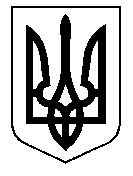 ТАЛЬНІВСЬКА РАЙОННА РАДАЧеркаської областіР  І  Ш  Е  Н  Н  Я14.07.2015                                                                                    № 40-4/VI                                              Про внесення змін до  Програми    створення та функціонування Центру надання адміністративних послуг в Тальнівському районі на 2013-2018 рокиВідповідно до пункту 16 частини 1 статті 43, статті 59 Закону України «Про місцеве самоврядування в Україні», врахувавши висновки постійної комісії районної ради з питань роботи агропромислового комплексу та базових галузей народного господарства, розвитку підприємництва, районна рада ВИРІШИЛА:1. Внести до Програми  створення та функціонування Центру надання адміністративних послуг в Тальнівському районі на 2013-2018 роки, затвердженої рішенням районної ради від 27.05.2013 №21-8/VI такі зміни:	1.1 в назві, тексті рішення та Програми цифри «2013-2018 роки» замінити   на цифри «2013-2020 роки»;1.2  Розділ  6. Фінансове забезпечення Програми викласти в наступній редакції:Фінансове забезпечення Програми здійснюється за рахунок коштів місцевого, обласного, державного  бюджетів та коштів з інших джерел не заборонених законом.2. Контроль за виконанням рішення покласти на постійну комісію районної ради з питань роботи агропромислового комплексу та базових галузей народного господарства, розвитку підприємництва.Голова районної ради								Н. Руснак № з/пЗміст заходуВідповідальні виконавціТермін виконанняОрієнтовані джерела фінансуван-ня в грн.1.Капітальний та поточні ремонти  приміщенняРайдержадмі-ністрація2013-2020 роки900000,002.Придбання  офісної техні-ки, меблів, канцелярських товарів, комп‘ютерних комплектуючих,  програ-много забезпечення для створення та  функціонування ЦНАП. Посадова особа, відповідальна за створення ЦНАП2013-2020 роки 100000,003.Обслуговування офісної техніки, щорічна абонплата за зв’язок.Посадова осо-ба, відповіда-льна за ство-рення ЦНАППостійноПо мірі фінансування  4.Створення єдиної локаль-ної мережі та налагоджен-ня інформаційних техно-логій в т.ч. створення ав-томатизованих інформа-ційних систем в ЦНАППосадова особа відповідальна за створення ЦНАП2013-2020 роки По мірі фінансування  